Komeňáčik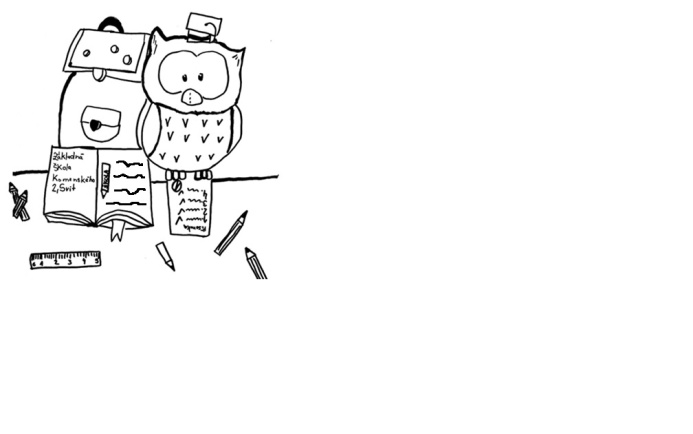  2015/2016									4.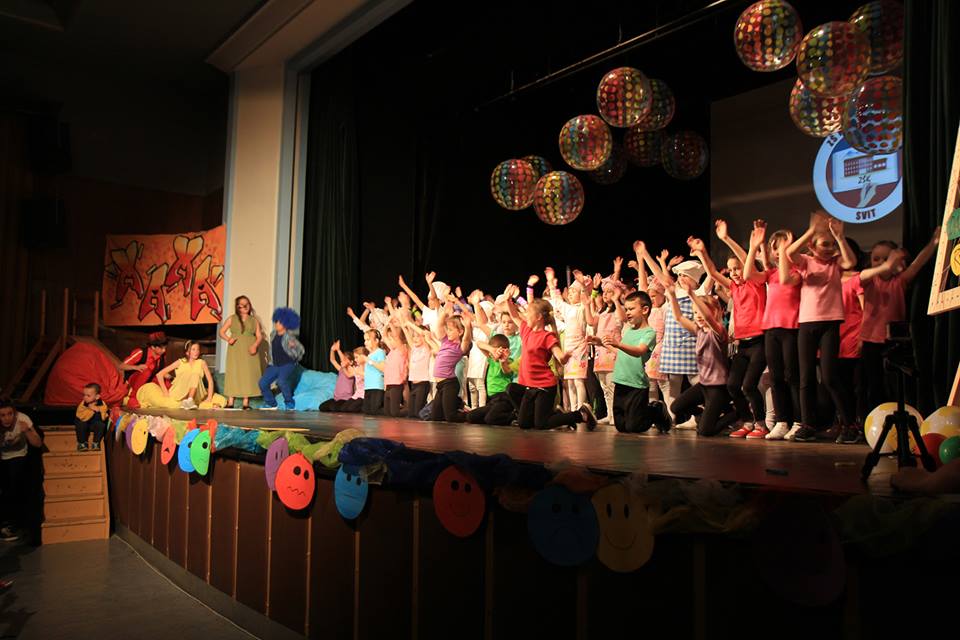 Takouto otázkou začína skvelý animovaný film od tvorcov Toy story. Kto ho ešte nevidel, mal by si ho určite pozrieť. Rozprávka V hlave inšpirovala aj naše dve režisérky k vytvoreniu jednej z najlepších akadémií venovanej našim mamám. To, že sa mamám naša akadémia páčila, vieme zhodnotiť vďaka naozaj hojnej účasti počas dvoch dní a samozrejme obrovskému potlesku, ktorým mamy svojim deťom poďakovali. Ako ale vnímali prípravu naši žiaci, sa dozvieme z týchto reakcií: 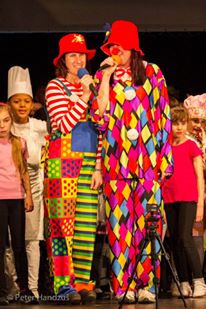 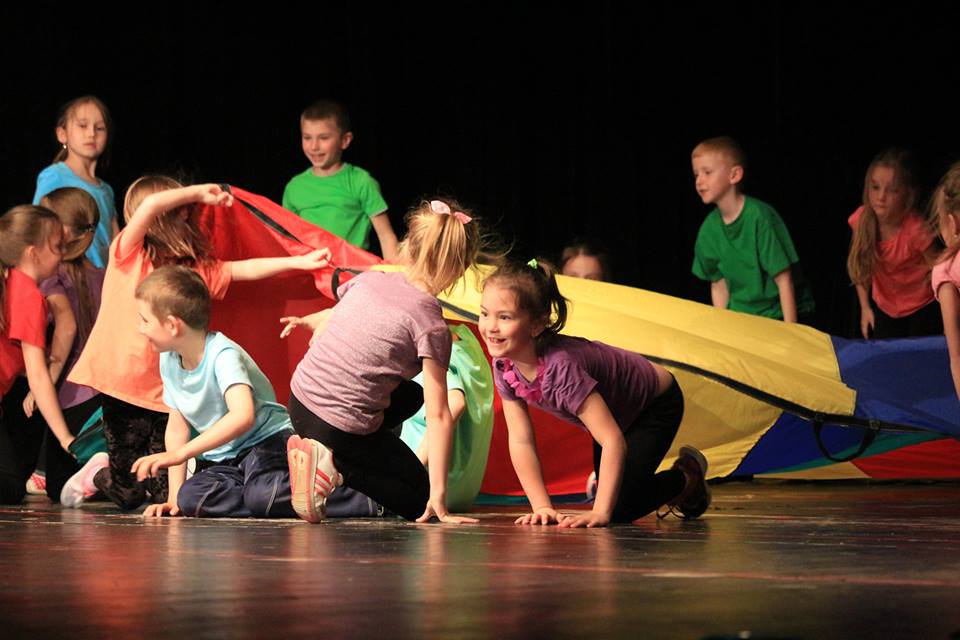 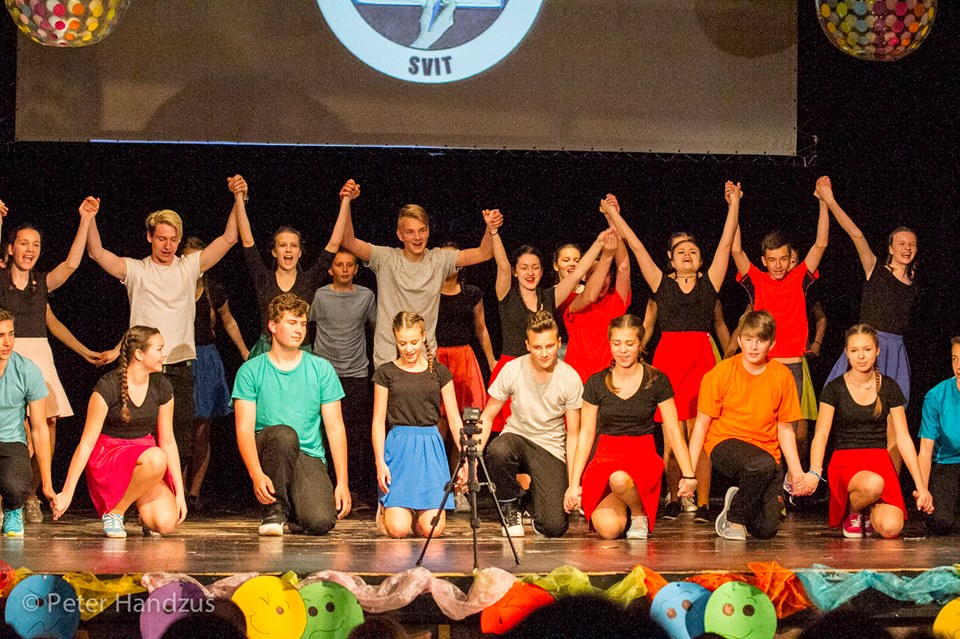 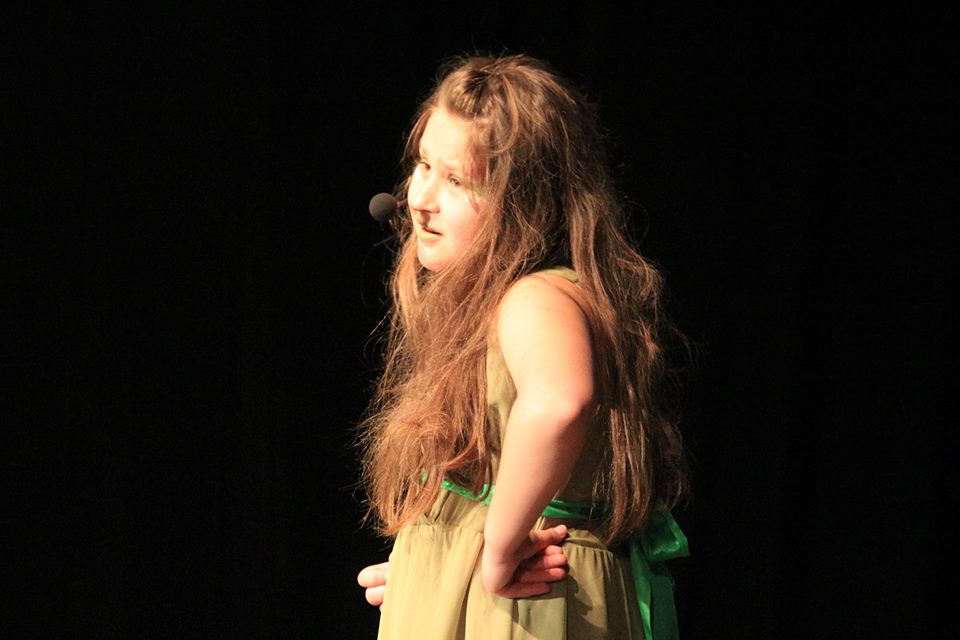 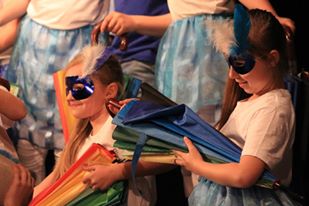 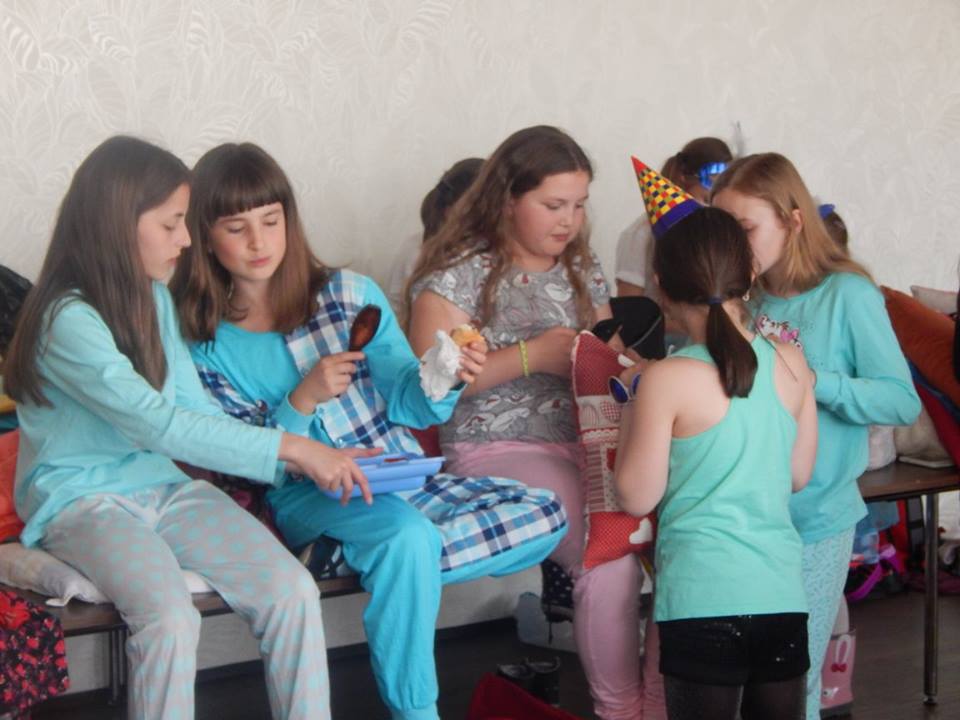 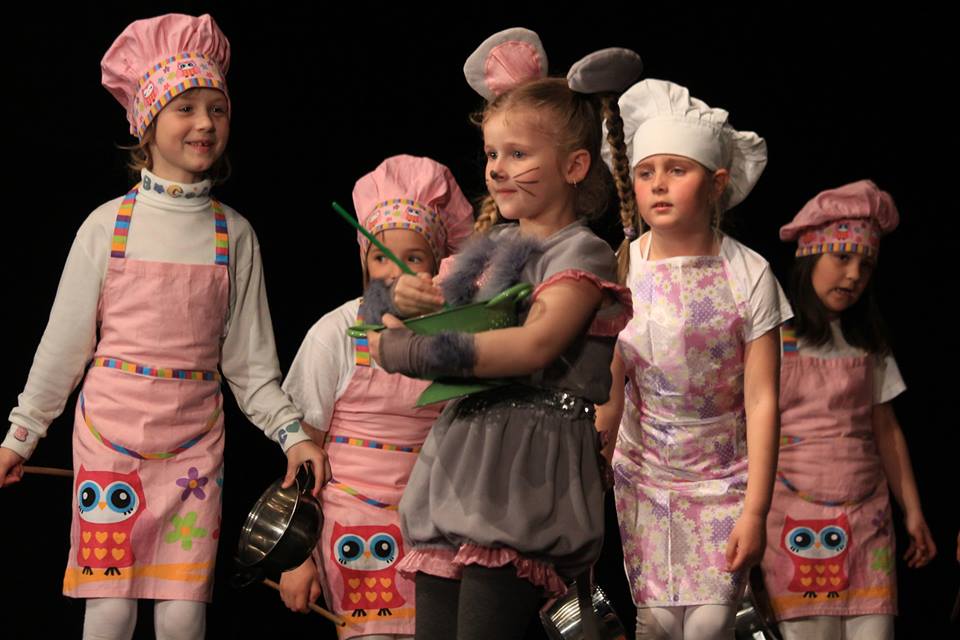 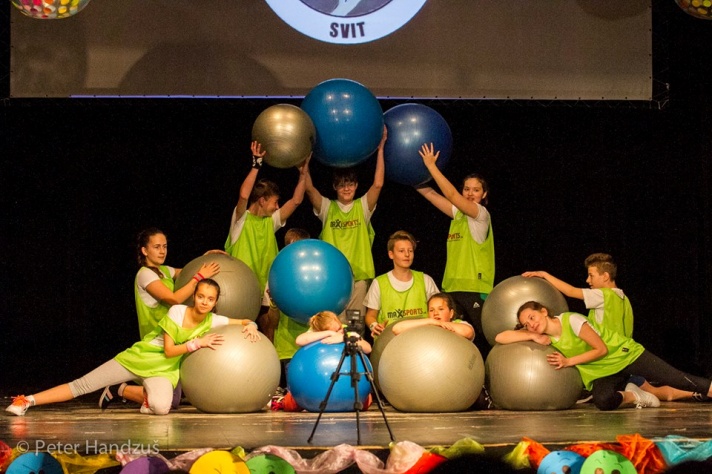 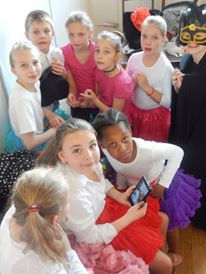 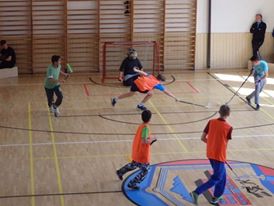 Tohtoročný Deň Detí v ZŠ Komenského prebiehal výborne. Ráno o 9.00 sa začal ďalší ročník florbalového turnaja. Zúčastnili sa na ňom mnohé triedy. Po druhom zápase sme sa my - žiaci 4., 5. a 6. ročníka - zúčastnili sa na šermiarskej prednáške. A nielen my. Prvý stupeň absolvoval „Hodinu histórie“ pred nami a starší žiaci po nás. Po výbornej akcii s ukážkou zbraní a dobového oblečenia si každý žiak mohol pochutnať na vynikajúcej zmrzline. Zmrzlina každému chutila. A pokračovali sme vo florbale, ktorý mal aj maskota - Žabu Žužľu. Turnaj mal športového ducha a nikomu sa nič nestalo. Na prvom mieste skončili žiaci 8.A, na druhom deviataci a na treťom mieste skončila 8.B. Na štvrtom mieste sme prekvapujúco skončili my, žiaci 5.A. Tento deň si určite každý užil naplno, ďakujeme. 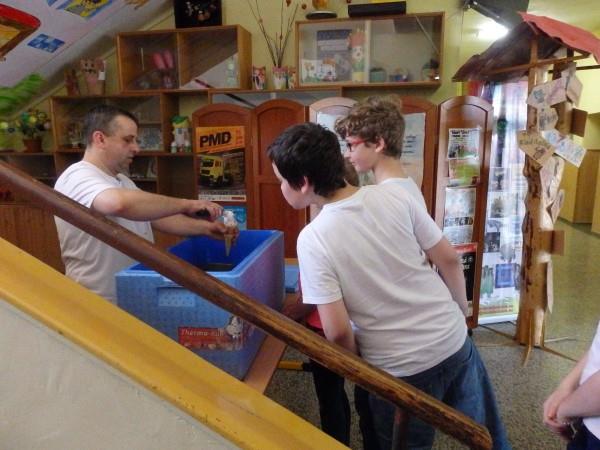 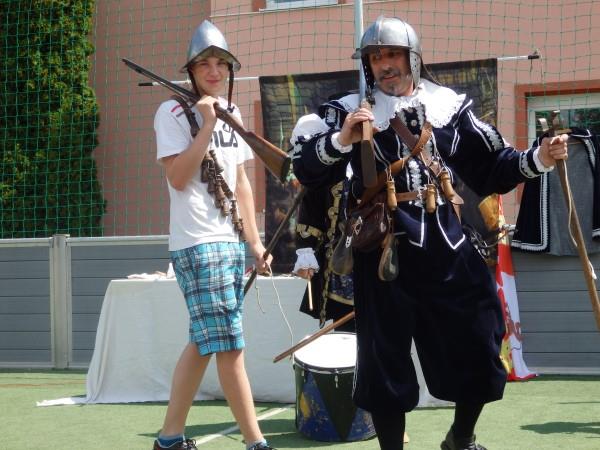             Marko Jína a Filip Maličký z 5. A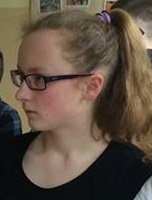 Dňa 10. mája som sa spolu so Šimonom Poradom zúčastnila na okresnom kole biologickej olympiády, ktorá sa konala v popradskom CVČ. Hneď zrána, keď sme prišli do školy, pani učiteľka Šimurdová nás zavolala do učebne chémie, aby nás ešte raz vyskúšala z našich posterov a uistila sa, že ich vieme. O niečo neskôr sme sa presunuli do Popradu a postupne aj do CVČ. Tréma nás pochytila hneď, keď sme vošli do budovy. Dosť dlho sme tam čakali a naša tréma sa tak ešte stupňovala. Obidvaja sme boli asi najšťastnejší keď nás konečne doskúšala komisia zložená z učiteliek, ktorej sme mali prezentovať našu prácu. Veľká vďaka patrí hlavne našej pani učiteľke Šimurdovej, vďaka ktorej sme sa mohli prvýkrát zúčastniť na tejto olympiáde, ale tiež  aj za jej čas, ktorý tejto olympiáde venovala. Ďakujeme!Simona Talarčíková 6. A(Simonka skončila na 2. mieste a my jej blahoželáme! pozn. red.)Ako každý rok, aj tento sme mali možnosť vidieť celovečerný program SZUŠ Fantázie, na ktorom sa zúčastnilo aj mnoho žiakov našej školy. Keďže aj ja navštevujem túto ZUŠ-ku, nemohla som tam chýbať, a tak vám prinášam niečo bližšie zo zákulisia, z môjho pohľadu javiskovej nočnej víly: Po roku sme sa konečne dočkali tohto programu, na ktorý sme tak dlho čakali. Tentoraz sme sa vybrali do rozprávkového sveta, hlavne čo sa týka rozprávok, ktoré poznajú napríklad naši učitelia, starší súrodenci, rodičia a prarodičia. Keďže sme mnoho z týchto rozprávok nepoznali, museli sme sa s nimi najskôr oboznámiť. Po dlhých generálkach sme sa dostali až ku dňom, kedy by sa nemalo nič pokaziť. Pred prvým vystúpením som mala obavy z toho, že niekomu vypadne text, z toho, že vypadne mikrofón, z toho, že mi spadne sukňa s parochňou, ktorú som mala na hlave a hlavne z toho, ako to pôjde našim dvom najmenším účinkujúcim, keďže tam mali viac textu ako niektorí iní. Stres opadol hneď, ako sa začala prvá skladba z orchestra a my sme vyšli na javisko. Celé vystúpenie prebiehalo pokojne, ale v zákulisí to už bolo o niečom inom. Niekedy nastala chvíľková stresová situácia, keď niekto nevedel nájsť niečo ku kostýmu, vtedy sme začali pobehovať ako šialení a snažili sme sa to nájsť. Našťastie sa nám to vždy podarilo. Tento rok sa hrali aj dvoj-troj roly, pretože aj keď nás bolo viac oproti minulému roku, tento rok sme ale mali aj viac postáv a tak bol niekedy problém napchať sa do toho úzkeho priestoru s nami, s tanečníkmi a niekedy sa pridali aj rekvizity. S rekvizitami bol dosť problém, niektoré preniesť cez oponu a dvíhať ich nad každým káblom. Dalo nám to dosť práce. Vystúpenie prebehlo vďaka týmto veciam rýchlo, ani sme sa nenazdali a museli sme si to poslednýkrát vyzliekať. Myslím, že vyzliekanie šlo všetkým rýchlo a ľahko až na mňa, keďže som mala parochňu a sukňu pripevnenú asi päťdesiatimi sponkami, ktoré sa hľadali dosť ťažko. Našťastie mi s tým vždy pomohli kostymérky, tak ako pomohli aj ostatným. Z ohlasov viem, že sa žiakom naše vystúpenie páčilo a to je to najdôležitejšie .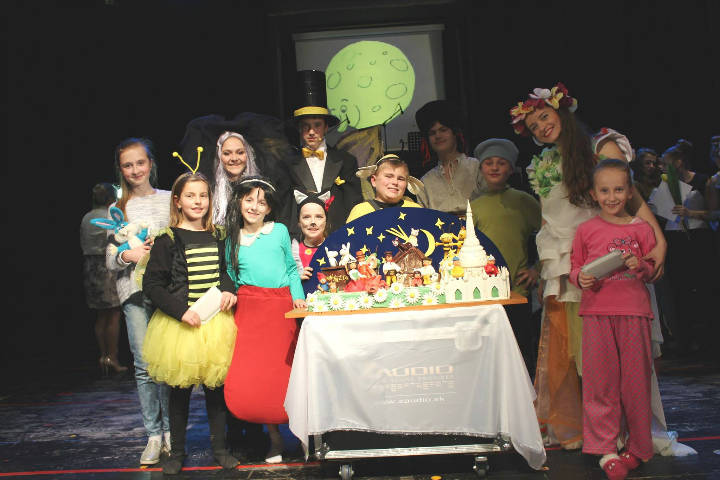 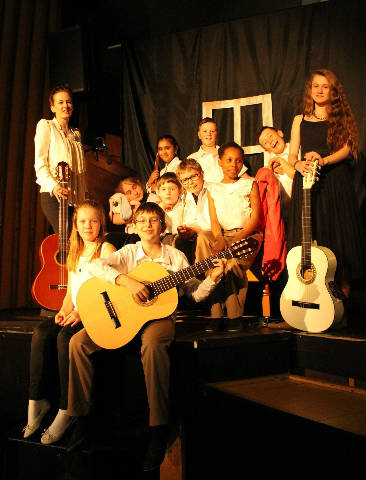 Sára Tompošová 8. B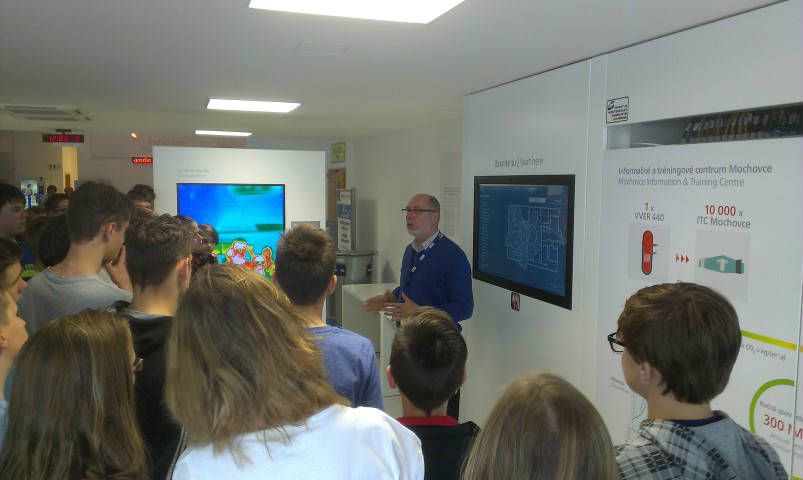 Koľko elektriny spotrebujeme za jeden deň? Koľko vlastne vyprodukuje práve elektráreň v Mochovciach za 24 hodín? Žiaci 8. a 9. ročníka sa to mohli dozvedieť na exkurzii 16. mája. Zúčastnili sme sa na exkurzii do Energolandu, Atómovej elektrárene Mochovce. Šlo nás 48 žiakov a 3 učitelia. Vyrážali sme zhruba o ôsmej a pripravili sme sa na dlhú a únavnú cestu. Po tri a pol hodinovej ceste sme konečne dorazili na miesto. Mali sme možnosť spoznať 30 sekcií výroby energie, využitia paliva v reaktore, uskladnenia paliva, konečného uloženia vyhoreného paliva, radiačnej ochrany a iné zaujímavosti. Všetko ohľadom pracovného režimu a elektrární sme sa dozvedeli od profesionálnych pracovníkov. Bolo tam aj mnoho interaktívnych aktivít, s IT tématikou. Nakoniec sme sa previezli po areáli celej elektrárne, s naším profesionálnym sprievodcom, ktorý nám povedal niečo o chladiacich vežiach alebo o tých štyroch krásnych dymiacich komínoch, povedal ešte kúsok z histórie Mochoviec a potom nás už len čakala cesta späť. 		   Sára Tompošová 8. BV rámci krúžku školských novín sa zvedavé žiačky našej školy rozhodli navštíviť redakciu podnikových novín v Chemosvite. Z úvodných predstáv o redakcii plnej stolov a redaktorov ich prekvapilo, že celé noviny dokáže riadiť a vytvoriť len jedna osoba s externou pomocou redakčnej rady a prispievateľov. Prvýkrát videli, v akom programe sa noviny tvoria, keďže ony musia všetko zvládať vo Worde. Veľmi zaujímavý bol rozhovor s fotografom, ktorý dievčatám vysvetlil, ako urobiť dobrý záber, na aké maličkosti si dať pozor, že ak je to možné, treba si pred zhotovením fotografie upratať a dal im mnoho ďalších typov. Od pani Potočnej sa dozvedeli, že jednou z najdôležitejších vecí pri tvorbe článku je zaujať názvom a všetky dôležité informácie podať v skrátenej forme v perexe (hrubo vytlačenej úvodnej časti článku). Zážitok z tejto exkurzie bol určite veľmi inšpiratívny a dievčatá sa tešia, ako nové informácie a cenné rady uplatnia pri tvorbe nášho školského časopisu.						Mgr. Simona Starinská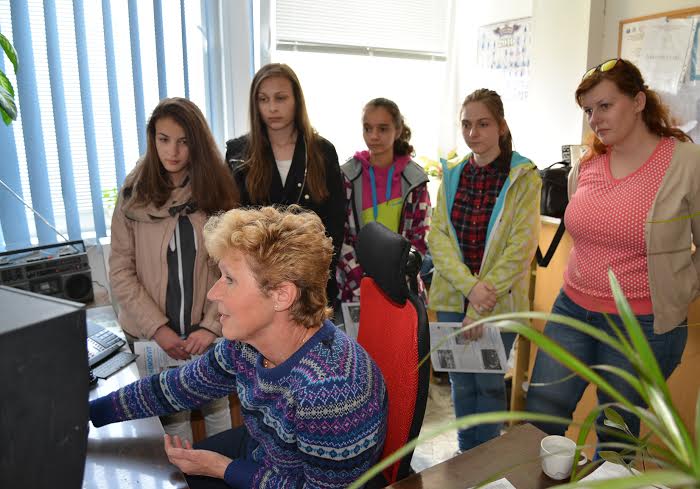 Na našej škole nás navštívili absolventi Baťovej školy práce, a to páni Vladimír Vlha  a Ján Eštvánik. Siedmaci išli počas dvoch hodín do auly, aby sa dozvedeli, ako to na tej škole fungovalo. Najprv nám títo páni porozprávali niečo o škole, ktorú navštevovali, ako to tam fungovalo, neskôr sa žiaci pýtali rôzne otázky, na ktoré im s radosťou odpovedali. Dozvedeli sme sa, že väčšinou na túto školu nastupovali chlapci z dedín.Vedeli ste, že žiaci tejto školy dostávali za odvedenú prácu peniaze (výplatu)? Pracovali usilovne, dokonca aj v sobotu! V nedeľu mali oddych. Každý z nich nám niečo povedal o sebe a o tom, čo videli a zažili. Krádeže na škole neboli povolené, keď sa zistilo, že niekto kradol, bol vyhodený zo školy a už sa tam nemohol vrátiť. Každý  deň žiakov  začal ráno o šiestej. O druhej popoludní išli na obed, a potom pracovali do 19:30. Ľudia, ktorí chodili na túto školu, sa učili reálne pracovať, a tak mali väčšiu šancu, že sa v budúcnosti zamestnajú. Všetko, čo sa v škole naučili, mohli využiť v živote.  Táto škola dohromady pripravila na život  1503 študentov. Boli sme radi, že sa s nami títo milí páni prišli podeliť o svoje skúsenosti.Tatiana Lásková 7. BŠkolský rok 2015/2016 sa v našej škole niesol v znamení úspechov na poli slovenského jazyka a literatúry. Tento rok bol pre učiteľky slovenčiny a ich žiakov naozaj priaznivý. Do okresného kola Hviezdoslavovho Kubína postúpili dve naše žiačky, Karolína Steinerová v kategórii prózy a Lenka Lukáčová v kategórii poézia. Do krajského kola postúpila Lenka Lukáčová, a tam sa umiestnila na výbornom treťom mieste. Konkurencia bola skutočne veľká a kvalitná, takže o to viac si ceníme Lenkino víťazstvo i postup. V okresnom kole v Olympiáde zo slovenského jazyka, v kategórii C sa umiestnila - takisto na treťom mieste - Natália Lištiaková. V okresnom kole „Šalianskeho Maťka“ získala Emka Steinerová štvrté miesto. V súťaži „Divadelná tehlička“ nás úspešne reprezentovali žiačky Bianka Antalová (kategória do 13 rokov, 2. miesto), Lenka Lukáčová (kategória do 13 rokov, 3. miesto), Sabína Ivanová (kategória do 13 rokov, 1. miesto) a Karolína Steinerová (kategória nad 13 rokov, 3. miesto). Sárka Tompošová v celoslovenskej súťaži Kukučínova literárna Revúca vyhrala dokonca ako laureátka súťaže zlaté pásmo so svojou fantasy poviedkou Terra. V ďalšej celoslovenskej literárnej súťaži „Villa Zerna“ získala 3. miesto so svojou prácou v kategórii próza „Môj objavený život“ Andrea Geročová zo 7. A. Túto skvelú žatvu nám korunovali naši deviataci, ktorí v Testovaní 9 zo slovenského jazyka boli so získanými 64,7 % nad celoslovenským priemerom o 2,1 %. Okrem toho sme v škole realizovali aj akcie podporujúce tvorivosť a rozširujúce vedomosti žiakov, z ktorých by sme chceli spomenúť najmä veľkú vedomostnú súťaž „Po stopách Ľudovíta Štúra“ a zábavno-tvorivé podujatie „Rozprávkový jarmok“. Obe podujatia sa medzi žiakmi tešili veľkému záujmu. Nemôžeme tiež nespomenúť už druhý ročník školského časopisu „Komeňáčik“, ktorý sme poslali aj do celoslovenskej súťaže a na výsledky zatiaľ čakáme.Ing. Helena Bachledová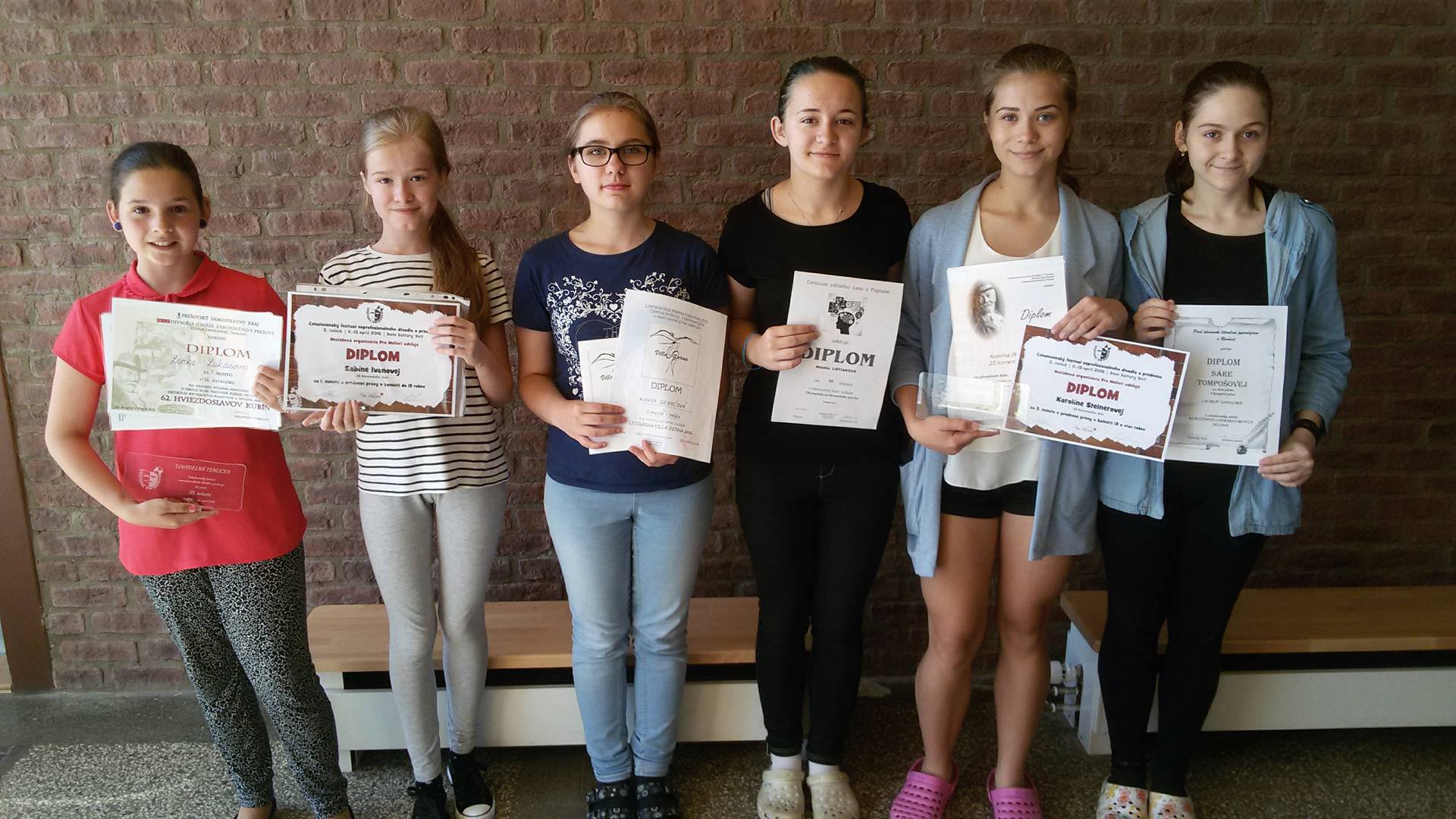 Podľa mňa je najkrajší kút na šírom svete mesto Varna v Bulharsku. Nachádza sa blízko pri mori. Dokonca je to druhé najväčšie mesto v Bulharsku. Vo Varne je veľa hotelov, obchodov, mnoho ľudí, ale aj delfinárium. Jedno leto som bol s rodičmi v Bulharsku pri mori. Cestovná kancelária nám ponúkala výlet do delfinária, na ktorý sme sa prihlásili. Rozhodli sme sa v pondelok, ale výlet sa mal uskutočniť vo štvrtok. Celé tri dni som čakal a veľmi som sa  tešil. Konečne prišiel štvrtok. Rýchlo som sa najedol a nastúpil do autobusu. Cesta bola nekonečne dlhá. Akonáhle sme tam prišli, bol som veľmi šťastný, ale keď som uvidel budovu, moje nadšenie opadlo. Tá budova bola sivá, škaredá, popraskaná. Vo vnútri budovy bolo nemálo ľudí. Po vstupe do hľadiska sme videli iba vodu, na nej malú pevninku, na ktorej boli kruhy, ryby (asi sardinky), mikrofón a nejaká divná pani, ktorá vyzerala ako Číňanka, no pravdepodobne bola z Bulharska.    Približne o päť minút sa šou začala. Boli tam štyri delfíny, ktoré tvorili rodinu. Najviac sa nechcelo skákať mladému delfínovi, bolo to jedno z jeho prvých vystúpení. Nechcelo sa ani jeho mame, a to len preto, že čakala malého delfínika. Predvádzali rôzne normálne i krkolomné  kúsky. Skákali cez kruh, škriekali a ďalšie. Vystúpenie sa mi veľmi páčilo. Po krásnom vystúpení delfínov sme pokračovali prechádzkou po Varne. Najprv sme išli do partnerského hotela, kde  nám bolo podané občerstvenie a z ktorého strechy sme mali možnosť vidieť takmer celú Varnu. Potom sme navštívili Pravoslávnu katedrálu Zosnutia Presvätej Bohorodičky. Odtiaľ bol voľný rozchod do obchodov v okolí. Na kúpenie nejakých vecí sme mali jeden a pol hodiny. Bolo tam aspoň trikrát viac obchodov ako v centre Bratislavy. Kúpili sme si suveníry na pamiatku. Cestou späť  nám pani sprievodkyňa rozprávala rozprávku O kráľovičovi Denisovi: „V dávnych časoch na jednom z hradov v Bulharsku bývala kráľovská rodina. Kráľovná akurát čakala dieťa. „Bude sa volať Denis!“ skríkla kráľovná. „Áno, bude,“ odvetil kráľ. Keď sa malý Denis narodil, bol ten najkrajší chlapček pod slnkom. No keď vyrástol, nikoho si nevážil. Najprv iba kamarátov, ich rodičov, starších ľudí. No neskôr aj vlastných rodičov. Pretože Denis kráľa čím ďalej viac a viac hneval, začal ho za to karhať. Najskôr iba cvikmi ako klikmi, drepmi, strieškami, ... Keď to stále nepomáhalo, začal ho trestať domácim väzením. Stále to nebolo účinné, a preto ho pred celým kráľovstvom zahanbil a poslal do vyhnanstva. Denis kráľa hneď a automaticky preklial, nečakane sa zapýril a odišiel do vyhnanstva. Akonáhle zbadal dedinu, rozbehol sa tam. Po príchode do dediny sa slušne pozdravil a zdvorilo poprosil o nocľah. Vyspal sa, slušne poďakoval a odišiel. Takto putoval a putoval, až kým sa nedostal k druhému kráľovstvu. Tam ho prijali ako pocestného, ktorý sa chce ubytovať práve u nich. Mladý kráľovič najprv veľa pracoval, aby si zarobil aspoň na ubytovanie. Keď sa tak stalo, v jeden všedný deň zbadal krásnu princeznú Melániu. Odvtedy ju stále sledoval a pripravoval sa na rozhovor s kráľom a princeznou. Akonáhle si, aspoň podľa neho, zarobil dosť, rozhodol sa konať. Prišiel za kráľom a požiadal ho o ruku jeho dcéry. Kráľ mu hneď a zaraz zadal úlohu, ktorá znela: „Musíš ísť na poľovačku a priniesť mi dve sliepky a dvoch býkov.“ Pre kráľoviča to bola jednoduchá úloha. Na ďalší deň kráľ dostal to, čo chcel. Kráľ bol však veľmi zvedavý, odkiaľ Denis pochádza. A preto ako ďalšiu úlohu mal kráľa priviesť domov. Zo začiatku Denis hovoril, že rodičia mu zomreli. No jeden neznámy občan mesta prezradil, že pochádza zo susedného kráľovstva. Tak sa tam teda spolu išli pozrieť. Denisovi rodičia sa naňho ešte stále hnevali, no keď videli, ako sa Denis slušne a zdvorilo správa, boli takí natešení, že mu dovolili všetko, o čo si len požiadal. Denis ich požiadal, aby mohol žiť s Melániou. Oni mu to dovolili. A takto sa mladá princezná Melánia vydala za Denisa. A možnože ešte aj dnes bývajú vo vlastnom mestečku.“ A takto nám cesta veľmi rýchlo ubehla. Po príchode do hotela sme boli všetci šťastní a plní zážitkov.Marek Gradzilla 5.A